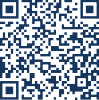 FIRMADO POR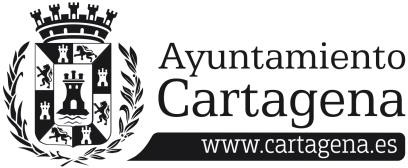 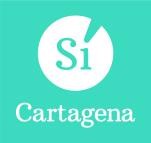 GRUPO MIXTOMOCIÓN QUE PRESENTA ANA BELÉN CASTEJÓN HERNÁNDEZ, PORTAVOZ DEL GRUPO MUNICIPAL MIXTO “SÍ CARTAGENA” SOBRE: OFRENDA FLORAL A LA PATRONA, LA VIRGEN DE LA CARIDAD.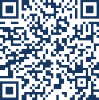 SELLOCartagena, cada Viernes de Dolores por la tarde, se viste con sus mejores galas para celebrar su día grande y mostrar su devoción a la Patrona. Miles de cartageneros se acercan a la basílica de la Caridad en la tradicional Ofrenda Floral a la Virgen. Este año participaron 55 asociaciones y otras entidades, siendo la mayoría de los participantes, cartageneros que residen en los barrios y diputaciones de nuestro término municipal.La festividad del Viernes de Dolores comienza por la mañana con el tradicional acto de la Onza de Oro en la basílica y es ya por la tarde cuando se celebra la popular Ofrenda Floral, que cada año alcanza más protagonismo.Desde Sí Cartagena consideramos oportuno someter a una consulta pública popular para valorar la posibilidad de celebrar la Ofrenda Floral por la mañana, con el fin de que sea la propia ciudadanía quien tenga voz y exprese la propuesta que considere más apropiada para festejar el Día de la Patrona de Cartagena a lo largo de todo el día hasta el inicio de la procesión. Esta consulta iría también especialmente dirigida a todos los pueblos y barrios que participan en ella, así como a las Cofradías y al sector de la hostelería. Así lo contemplamos en nuestro programa electoral, concretamente en el capítulo II, punto 10.Por todo lo expuesto, La Concejala que suscribe eleva al Pleno la siguiente,MOCIÓNQue el pleno del Ayuntamiento de Cartagena inste al equipo de gobierno a llevar a cabo una consulta pública para valorar la posibilidad de celebrar por la mañana la tradicional Ofrenda Floral a la Patrona, la Virgen de la Caridad, que tiene lugar el Viernes de Dolores.Cartagena, 18 de abril de 2024Firmado por ANA BELEN CASTEJON HERNANDEZ - DNI ***2422** el día 19/04/2024 con un certificado emitido por ACCVCA-120Fdo: Ana Belén Castejón Hernández Portavoz G. M. Mixto “Sí Cartagena”EXCMA. SRA. ALCALDESA DEL EXCMO. AYUNTAMIENTO DE CARTAGENA1AYUNTAMIENTO DE CARTAGENA	Código Seguro de Verificación: H2AA A3UD Z3AZ 2KDE 33CX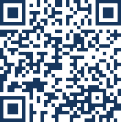 Moción sobre Ofrenda floral a la Patrona Viernes de Dolores._firmadaLa comprobación de la autenticidad de este documento y otra información está disponible en https://cartagena.sedipualba.es/	Pág. 1 de 1